ΘΕΜΑ: «Πρόσκληση εκδήλωση ενδιαφέροντος για την πλήρωση κενών θέσεων Διευθυντών σε σχολικές μονάδες του Ν. Χαλκιδικής»Έχοντας υπόψη : Τις διατάξεις των άρθρων 11,12,14,16,24 και 26 του Ν.3848/2010 (Φ.Ε.Κ. 71/19-5-2010, τ.Α’) «Αναβάθμιση του ρόλου του εκπαιδευτικού-καθιέρωση  κανόνων αξιολόγησης και αξιοκρατίας στην εκπαίδευση και άλλες διατάξεις ».Την υπ’αριθμ.56337/Γ6/17-5-2011 έγγραφο του ΥΠΔΒΜΘ με θέμα «Διευκρινήσεις σχετικά με την επιλογή υποψηφίων Διευθυντών ΣΜΕΑ και ΕΕΕΕΚ ».Το ότι έχουν κενωθεί οι θέσεις των έξης σχολικών μονάδων: Συκιάς ,Παλιουρίου, Ειδικό Πολυγύρου                                                  κ α λ ε ία) τους υποψήφιους Διευθυντές που παραμένουν στους αξιολογικούς πίνακες του έτους 2011,οι οποίοι θα τοποθετηθούν σύμφωνα με τις διατάξεις που προβλέπονται από τις παρ.7 και 9 του άρθρου 24 του Ν.3848/2010,β)όσους εκπαιδευτικούς επιθυμούν να τοποθετηθούν ως Διευθυντές με μονοετή θητεία , σύμφωνα με τις παρ.10,11 και 12 του άρθρου 24 του Ν .3848/2010,     να δηλώσουν προτίμηση (αίτηση )για τοποθέτηση στις κενές θέσεις Διευθυντών των παραπάνω Σχολικών Μονάδων το αργότερο μέχρι την Πέμπτη 29/8/2013, ώρα 12:00 μ.μ, την οποία και να αποστείλουν με FAX στο 2371021206 ,απευθείας στη Δ/νση Π.Ε Ν.Χαλκιδικής (22ας Απριλίου 1,Πολύγυρος 63100),συνυποβάλλοντας τα κάτωθι δικαιολογητικά :(ισχύουν για τη β’ περίπτωση)1.Πιστοποιητικό υπηρεσιακών μεταβολών2.Βιογραφικό σημείωμα3.Φωτοαντίγραφα συμπληρωματικών τίτλων σπουδών (Μεταπτυχιακό ,διδακτορικό ,πτυχίο 2ης σχολής κ.τ.λ)4.Αποδεικτικά γνώσης ξένων γλωσσών, αν υπάρχουν5.Πιστοποιητικο επιμόρφωσης στις Τ.Π.Ε ,αν υπάρχει6.Υπεύθυνη Δήλωση του Ν.1599/1986, με την οποία βεβαιώνεται ότι:ο εκπαιδευτικός δεν έχει καταδικαστεί τελεσίδικα για πειθαρχικό παράπτωμα από τα οριζόμενα μέλη στην παρ.2 του άρθρου 109 του Υπαλληλικού Κώδικα (Ν. 3528/2007 ΦΕΚ 26 τ.Α,9-2-2007) β)δεν συντρέχουν τα κωλύματα διορισμού της παρ.1 του άρθρου 8 του ιδίου κώδικα.Η τοποθέτηση στις κενές θέσεις Διευθυντών θα γίνει με απόφαση του Περιφερειακού Δ/ντη Εκπ/σης Κεντρικής Μακεδονίας ,ύστερα από πρόταση του ΠΥΣΠΕ Ν.Χαλκιδικής ,με βάση την σειρά εγγραφής των υποψηφίων στον οικείο αξιολογικό πίνακα επιλογής των Δ/ντων Δημοτικών Σχολείων ,τη δηλωθείσα προτίμηση και τις σχετικές αιτήσεις.                                              Ο ΔΙΕΥΘΥΝΤΗΣ Π.Ε Ν.ΧΑΛΚΙΔΙΚΗΣ                                                                              Ξενοφών Παπασταμόπουλος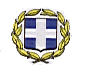 ΕΛΛΗΝΙΚΗ ΔΗΜΟΚΡΑΤΙΑΥΠΟΥΡΓΕΙΟ ΠΑΙΔΕΙΑΣΚΑΙ ΘΡΗΣΚΕΥΜΑΤΩΝΠΕΡ/ΚΗ Δ/ΝΣΗ Π.Ε. & Δ.Ε.ΚΕΝΤΡΙΚΗΣ ΜΑΚΕΔΟΝΙΑΣΔ/ΝΣΗ Π.Ε. Ν. ΧΑΛΚΙΔΙΚΗΣΠ.Υ.Σ.Π.Ε.------------------Ταχ.Δ/νση	: 22ας Απριλίου 1Ταχ.Κώδικ.	: 63100 ΠολύγυροςΠληροφορίες: Ζελιλίδου Χ.-Τριανταφύλλου Γ.Τηλέφωνο	: 23710-21207TELEFAX	: 23710-21206e-mail		: mail@dipe.chal.sch.grURL		: http://dipe.chal.sch.grΠολύγυρος, 26/08/2013 Αριθ. Πρωτ.: Φ10/4330ΠΡΟΣ: Όλες τις σχολικές μονάδες του     Ν.ΧαλκιδικήςΚΟΙΝ.:  Π.Δ.Ε Ν.ΧΑΛΚΙΔΙΚΗΣ